Yurihama, Tottori Prefecture: The Hometown of Ground GolfSunday, October 2nd, 2016!★2016 Yurihama International Ground Golf Open★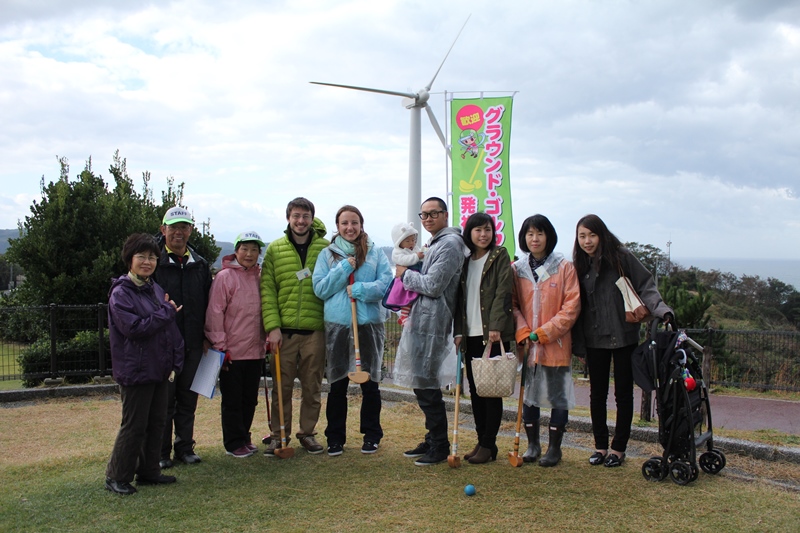 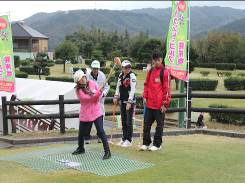 The Birthplace of Ground Golf: Yurihama, Tottori Prefecture  Ground golf was developed in the town of Yurihama (formerly Tomari Village) in Japan’s Tottori Prefecture in 1982. With simple rules that allow anyone to enjoy the game, ground golf’s popularity has spread throughout Japan, as well as abroad.The Hometown Park of Ground Golf: Shiokaze no Oka Tomari  The hometown park of ground golf, Shiokaze no Oka Tomari, is a ground golf course specifically designed for the sport and has been approved by the Japan Ground Golf Association. With a view looking out across the ocean, it is an ideal location with a total of 3 different courses and a multi-purpose lawn area. Various ground golf tournaments are held at Shiokaze no Oka Tomari throughout the year, bringing players together from both inside and outside of Tottori Prefecture.Access: Tokyo (Haneda Airport) ⇒ Tottori Conan Airport (Approx. 1 hr 20 min) ⇒ Train/Bus (Approx. 1 hr)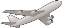  Tokyo (Haneda Airport) ⇒ Yonago Kitarō Airport (Approx. 1 hr 25 min)⇒ Train/Bus (Approx. 1 hr) Kansai International Airport ⇒ Kobe/Kansai Int’l Airport Bay Shuttle ⇒ Kobe Airport	     ⇒Yonago Kitarō Airport (Approx. 1 hr 30 min) ⇒Train/Bus (Approx. 1 hr) Kansai International Airport ⇒ Train/Bus (Approx. 5 hrs) Okayama Airport ⇒ Train/Bus (Approx. 4 hrs 30 min) Hiroshima Airport⇒ Train/Bus (Approx. 6 hrs 30 min)―――　Event Details　―――
2016 Yurihama International Ground Golf OpenCome make new friends at the birthplace of ground golf!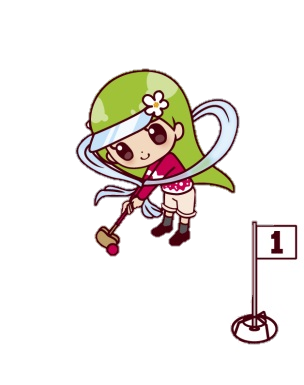 WHEN:	Sunday, October 2nd, 2016WHERE:	The Hometown Park of Ground Golf	Shiokaze no Oka Tomari	1313 Tomari, Yurihama-cho, Tohaku-gun, Tottori-ken